AURORA BOREALIS EN NORUEGA TROMSØ 
Invierno 2017
3 DIAS/2 NOCHESDia 1 
Llegada a Tromsø, Noruega. 
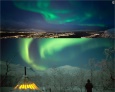 Llegada al aeropuerto de Tromsø, Noruega (billete de avión por cuenta propia. Si necesitan ayuda para reservar vuelo por favor contactenos para precios). Traslado de llegada desde el aeropuerto hasta el hotel Rica Ishavshotel o similar. Alojamiento. Dia 2 
Tromsø
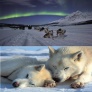 Desayuno buffet. Hoy podremos disfrutar de una variedad de excursiones y safaris. Incluído en el programa tenemos una excursion a Camp Tamok de total 7 horas para disfrutar, si el tiempo lo permite, de la Aurora Borealis. Incluye una comida caliente en una tienda de campaña Sami, llamado Lavvu. Traslado en autobus de vuelta a Tromsø. Alojamiento en el Rica Ishavshotel o similar. Dia 3 
Salida desde Tromsø. 
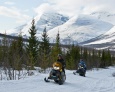 Desayuno buffet. Traslado al aeropuerto de Tromsø donde termina el tour. Si lo desean hay posibilidad de extender su estancia en Tromsø quedandose más noches e incluyendo mas actividades y safaris, como por ejemplo excursión en trineo de perros. Contacte con nosotros para una cotización. Precios en EUR: EUR 1096 por persona en habitación doble EUR 320 suplemento por habitación sencilla EUR 1096 por persona en habitación doble EUR 320 suplemento por habitación sencilla Included hotels: Tromsø Tromsö Ishavshotel or similar. Temporada valida: 1.11.2016 - 31.03.20171.11.2016 - 31.03.2017Los precios incluyen: Desayuno buffet diario. 2 noches de Alojamiento en el Rica Ishavshotellet (o similar) en habitacion doble compartida. Excursion a Campo Tamok para observar la Aurora borealis, incluyendo cena, total 7 horas. Excursiones con guias en inglés. Trineo de Husky. Traslado de llegada y salida Aeropuerto de Tromsø Desayuno buffet diario. 2 noches de Alojamiento en el Rica Ishavshotellet (o similar) en habitacion doble compartida. Excursion a Campo Tamok para observar la Aurora borealis, incluyendo cena, total 7 horas. Excursiones con guias en inglés. Trineo de Husky. Traslado de llegada y salida Aeropuerto de Tromsø Nota importante: Los efectos personales del viajero no son objeto del contrato de transporte de DT sino el pasajero debe de tenerlo consigo en todo el momento. DT no se hace responsable de la pérdida, deterioro o robo de equipaje u objetos personales, por lo que es sumamente importante que cada pasajero tenga un adecuado seguro de viaje para poder cubrir este riesgo. DT se reserva el derecho a alterar algunos servicios/hoteles si fuese necesario, siempre manteniendo la misma categoria y standard. La Aurora Borealis es un fenómeno natural que DT no puede garantizar se presente en el momento de las visita a esta ciudad. DT garantiza los servicios arriba indicados pero no garantiza fenomenos naturales. Los efectos personales del viajero no son objeto del contrato de transporte de DT sino el pasajero debe de tenerlo consigo en todo el momento. DT no se hace responsable de la pérdida, deterioro o robo de equipaje u objetos personales, por lo que es sumamente importante que cada pasajero tenga un adecuado seguro de viaje para poder cubrir este riesgo. DT se reserva el derecho a alterar algunos servicios/hoteles si fuese necesario, siempre manteniendo la misma categoria y standard. La Aurora Borealis es un fenómeno natural que DT no puede garantizar se presente en el momento de las visita a esta ciudad. DT garantiza los servicios arriba indicados pero no garantiza fenomenos naturales. 